INDICAÇÃO Nº 1332/2022   Assunto: Solicita ao Prefeito Municipal, execução poda e/ou supressão de árvore, localizada na Rua Luiz Scavone, próximo ao n°720 -  Jardim de Lucca, conforme especifica.Senhor Presidente:Este vereador foi procurado por moradores, a fim de contribuir para solucionar este problema intervindo junto ao departamento competente da municipalidade.A árvore se apresenta sem nenhuma indicação de manutenção, com seus galhos e tronco inclinados à rua, assim impossibilitando o uso de uma vaga de idoso que se encontra bem a frente, além do perigo de cair. (Conforme foto em anexo). Tal medida se faz necessária, preventiva e de segurança, pois os moradores solicitam melhorias. INDICO, ao Sr. Prefeito Municipal, nos termos do Regimento Interno desta Casa de Leis, após ouvir o douto e soberano Plenário, que seja oficiado a Secretaria competente, execução poda e/ou supressão de árvore, localizada na Rua Luiz Scavone, próximo ao n°720 -  Jardim de Lucca.SALA DAS SESSÕES, 05 de agosto de 2022.HIROSHI BANDO 
Vereador – PSD
(Assinado Digitalmente)*Acompanha 02 (duas) fotos.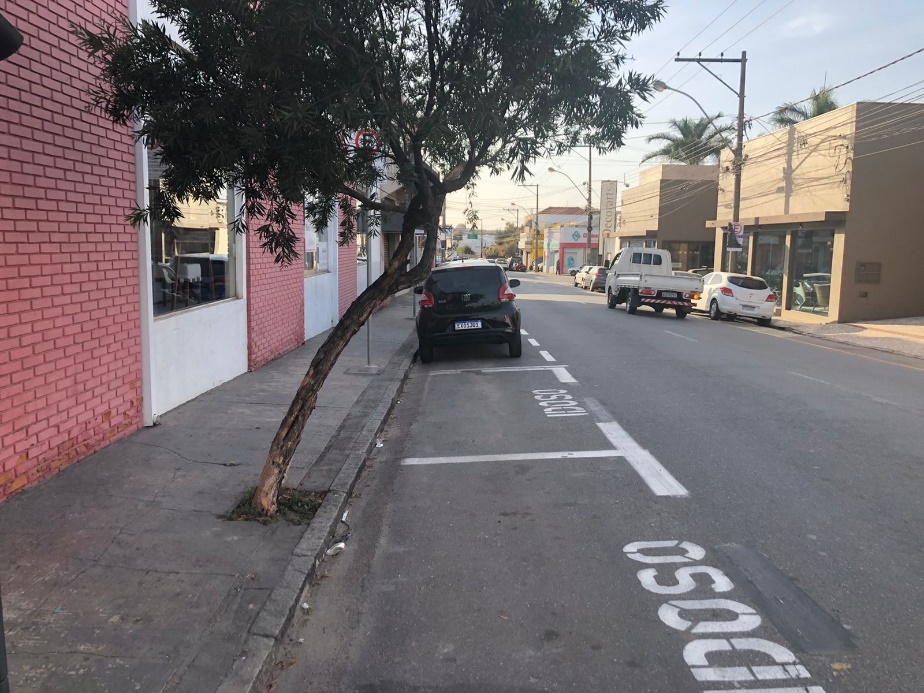 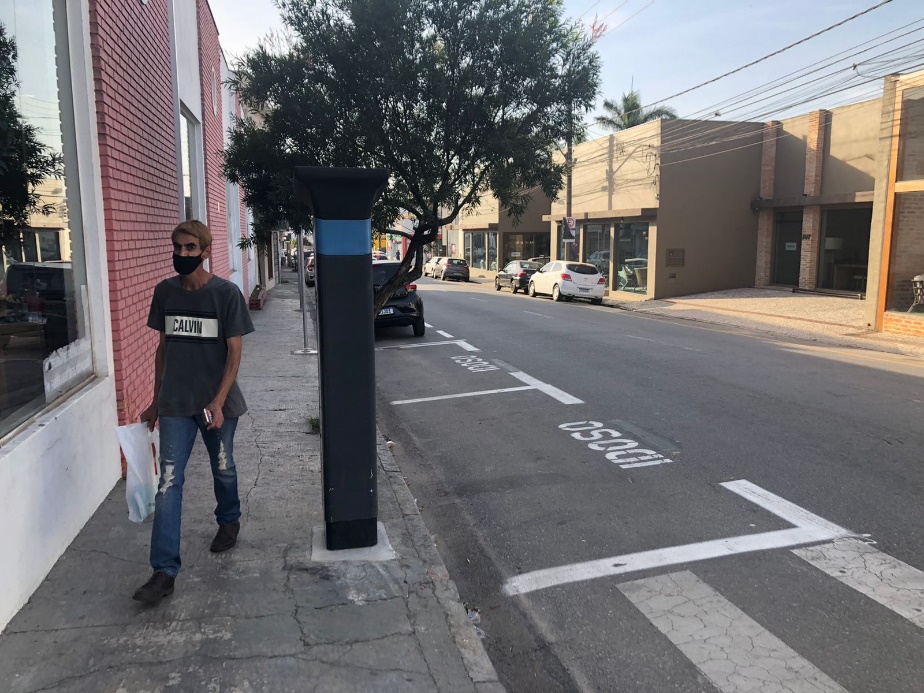 